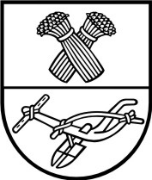 		Projektaspanevėžio rajono savivaldybės tarybasprendimasDĖL PANEVĖŽIO RAJONO savivaldybės BŪSTŲ IR PAGALBINIO ŪKIO PASKIRTIES PASTATŲ PARDAVIMO TVARKOS APRAŠo PATVIRTINIMO 2020 m. sausio 23 d. Nr. T-PanevėžysVadovaudamasi Lietuvos Respublikos vietos savivaldos įstatymo 6 straipsnio 3 punktu,
16 straipsnio 2 dalies 26 punktu, 48 straipsnio 2 dalimi, Paramos būstui įsigyti ar išsinuomoti įstatymo 4 straipsnio 1 dalies 3 punktu, 25 straipsnio 1 ir 2 dalimis, Panevėžio rajono savivaldybės taryba nusprendžia:Patvirtinti Panevėžio rajono savivaldybės būstų ir pagalbinio ūkio paskirties pastatų pardavimo tvarkos aprašą (pridedama).PATVIRTINTAPanevėžio rajono savivaldybės tarybos 2020 m. sausio 23 d.sprendimu Nr. T-PANEVĖŽIO RAJONO savivaldybės BŪSTŲ IR PAGALBINIO ŪKIO PASKIRTIES PASTATŲ PARDAVIMO TVARKOS APRAŠASI SKYRIUSBENDROSIOS NUOSTATOS1. Panevėžio rajono savivaldybės būstų ir pagalbinio ūkio paskirties pastatų pardavimo tvarkos aprašas (toliau – Aprašas) reglamentuoja Panevėžio rajono savivaldybei (toliau – Savivaldybė) nuosavybės teise priklausančių būstų ir (ar) pagalbinio ūkio paskirties pastatų, jų dalių, inžinerinių statinių pardavimo pagal Lietuvos Respublikos paramos būstui įsigyti ar išsinuomoti įstatymą organizavimą, kainos nustatymą, sandorių sudarymą, atsiskaitymą ir lėšų panaudojimą.2. Nekilnojamojo turto pirkėjas – asmuo (šeima), kuriam (kuriai) Įstatymo 25 straipsnyje nurodytais atvejais Savivaldybės būsto ir ūkio pastatų nuosavybės teisė gali būti perleista už nustatytą rinkos vertę Apraše nustatyta tvarka.3. Kitos Apraše vartojamos sąvokos suprantamos taip, kaip jos apibrėžtos arba vartojamos Lietuvos Respublikos civiliniame kodekse, Lietuvos Respublikos valstybės ir savivaldybių turto valdymo, naudojimo ir disponavimo juo įstatyme, Lietuvos Respublikos paramos būstui įsigyti ar išsinuomoti įstatyme, Lietuvos Respublikos žemės įstatyme, Lietuvos Respublikos nekilnojamojo turto kadastro įstatyme, Lietuvos Respublikos nekilnojamojo turto registro įstatyme, kituose teisės aktuose.II SKYRIUSSAVIVALDYBEI NUOSAVYBĖS TEISE PRIKLAUSANČIŲ BŪSTŲ IR PAGALBINIO ŪKIO PASKIRTIES PASTATŲ, JŲ DALIŲ PARDAVIMO ATVEJAI4. Lietuvos Respublikos paramos būstui įsigyti ar išsinuomoti įstatyme nurodytais atvejais Savivaldybei nuosavybės teise priklausantys būstai ir pagalbinio ūkio paskirties pastatai, jų dalys gali būti parduoti:4.1. už rinkos vertę, apskaičiuotą pagal Lietuvos Respublikos turto ir verslo vertinimo pagrindų įstatymą, ją mažinant vadovaujantis pardavimo metu Lietuvos statistikos departamento apskaičiuotu gyvenamųjų pastatų statybos sąnaudų elementų kainų pokyčiu, lyginant su 1998 m. liepos 1 d. gyvenamųjų pastatų statybos sąnaudų elementų kainomis;4.2. už rinkos vertę, apskaičiuotą pagal Lietuvos Respublikos turto ir verslo vertinimo pagrindų įstatymą, Lietuvos Respublikos civiliniame kodekse nustatyta tvarka įvertinus parduodamo objekto vertę pakeitusias nuomininko investicijas.III SKYRIUSPRAŠYMŲ PIRKTI SAVIVALDYBĖS BŪSTĄ IR (AR) PAGALBINIO ŪKIO PASKIRTIES PASTATUS PATEIKIMO SĄLYGOS5. Asmuo (asmenys), pageidaujantis (pageidaujantys) pirkti Savivaldybės būstą, pagalbinio ūkio paskirties pastatą, jo dalį, taip pat kitas pagalbinio ūkio paskirties patalpas, Panevėžio rajono savivaldybės administracijai (toliau – Savivaldybės administracija) pateikia:	5.1. prašymą, kuriame nurodomas pageidaujamo pirkti Savivaldybės nekilnojamojo turto adresas, identifikavimo duomenys, norima pirkti dalis (jei prašoma pirkti turto dalį), naudojimosi juo teisinis pagrindas, informacija, kurio asmens vardu bus sudaroma Savivaldybės būsto pirkimo–pardavimo sutartis, kai Savivaldybės būste nuomos teisėmis gyvena daugiau nei vienas asmuo ar teisę pirkti turtą kitais atvejais turi daugiau nei vienas asmuo, adresas, kuriuo asmuo (asmenys) pageidauja gauti pranešimus, susijusius su prašymo nagrinėjimu;	5.2. pažymą apie Savivaldybės būste deklaruotus asmenis; 	5.3. Savivaldybės būste nuomos teise gyvenančių (deklaravusių gyvenamąją vietą) asmenų notaro ar seniūno patvirtintą susitarimą (sutikimą), kurio asmens (ar asmenų) vardu bus sudaroma pirkimo–pardavimo sutartis;	5.4. asmens, kurio vardu bus sudaroma Savivaldybės būsto pirkimo–pardavimo sutartis, tapatybę patvirtinantį dokumentą;	5.5. pažymą apie asmens įsiskolinimus arba visišką atsiskaitymą už prašomo pirkti nekilnojamojo turto nuomą;	5.6. kitus dokumentus:	5.6.1. valstybės įmonės Registrų centro išduotą pažymą (-as) apie asmens (ir nuomos teise kartu gyvenančių asmenų) turimą ir turėtą nuosavybės teise nekilnojamąjį turtą, esantį Lietuvos Respublikos teritorijoje, įrodančią, kad asmuo nėra įgijęs nuosavybės teise gyvenamojo namo ar buto pagal Lietuvos Respublikos butų privatizavimo įstatymą, kai Savivaldybės būstas asmeniui gali būti parduodamas už rinkos vertę, apskaičiuotą pagal Lietuvos Respublikos turto ir verslo vertinimo pagrindų įstatymą, ją mažinant vadovaujantis pardavimo metu Lietuvos statistikos departamento apskaičiuotu gyvenamųjų pastatų statybos sąnaudų elementų kainų pokyčiu, lyginant su 1998 m. liepos 1 d. gyvenamųjų pastatų statybos sąnaudų elementų kainomis;	5.6.2. leidimą, kai asmeniui Lietuvos Respublikos butų privatizavimo įstatymo nustatyta tvarka Lietuvos Respublikos Seimo sudaryta Butų privatizavimo komisija iki 1998 m. liepos 1 d. buvo išdavusi leidimą privatizuoti jo nuomojamą Savivaldybės būstą pagal Lietuvos Respublikos butų privatizavimo įstatymą;	5.6.3. dokumentus, įrodančius reabilituoto politinio kalinio ar tremtinio teisinį statusą, giminystės ryšį, nuolatinį gyvenimą Lietuvoje, kai Savivaldybės būstas nuomos pagrindais suteiktas grįžusiam į Lietuvos Respubliką reabilituotam politiniam kaliniui, tremtiniui ar jų našliams ir vaikams;	5.6.4. teismo sprendimą, kai teismo sprendimu pripažinta teisė privatizuoti nuomojamą būstą pagal Lietuvos Respublikos butų privatizavimo įstatymą.6. Asmuo (asmenys), pageidaujantis (pageidaujantys) įsigyti nuosavybėn patuštintą kambarį ar butą, kurį sudaro tik viena patalpa su bendrojo naudojimo patalpų dalimi (ir jo priklausinius), esantį iš dalies parduodamame bute ar gyvenamajame name, Savivaldybės administracijai pateikia:	6.1. bendraturčio teisę į gyvenamąjį namą ar butą, kuriame yra pageidaujamas pirkti patuštintas kambarys ar butas, įrodantį dokumentą;	6.2. notaro ar seniūno patvirtintą bendraturčių susitarimą, kieno vardu bus sudaroma pirkimo–pardavimo sutartis, jei butas ar gyvenamasis namas, kuriame parduodamas patuštintas kambarys, nuosavybės teise priklauso dviem ar daugiau asmenų (bendraturčių);6.3. asmens, kurio vardu bus sudaroma Savivaldybės būsto pirkimo–pardavimo sutartis, tapatybę patvirtinantį dokumentą.7. Asmuo (asmenys), pageidaujantis (pageidaujantys) įsigyti nuosavybėn Savivaldybės ūkio pastatą, jo dalį (išskyrus laikinus pastatus), kitas pagalbinio ūkio paskirties patalpas, inžinerinius statinius, Savivaldybės administracijai pateikia:7.1. prašymą pirkti ūkio pastatą, jo dalį (išskyrus laikinus pastatus), kitas pagalbinio ūkio paskirties patalpas, inžinerinius statinius. Prašyme nurodomas turto adresas, identifikavimo duomenys, naudojimosi juo teisinis pagrindas; 7.2. asmens, kurio vardu bus sudaroma Savivaldybės būsto pirkimo–pardavimo sutartis, tapatybę patvirtinantį dokumentą;7.3. dokumentą, įrodantį naudojimosi nekilnojamuoju daiktu teisinį pagrindą (kai asmuo teisėtai naudojasi prašomu parduoti nekilnojamuoju turtu); 7.4. dokumentą, įrodantį nuosavybės teisę į gyvenamąjį namą (būstą), kurio valdoje yra norimas pirkti ūkio pastatas.8. Pareiškėjas, pageidaujantis įsigyti būsto ar ūkio pastato bendrosios dalinės nuosavybės dalį, tenkančią Savivaldybės būstui ar ūkio pastatui, pagal Lietuvos Respublikos civilinio kodekso 4.82 straipsnio 2 dalyje nustatytas sąlygas, Savivaldybės administracijai pateikia:8.1. asmens, kurio vardu bus sudaroma Savivaldybės būsto pirkimo–pardavimo sutartis, tapatybę patvirtinantį dokumentą;8.2. dokumentą, įrodantį nuosavybės teisę į būsto ar ūkio pastato Nekilnojamojo turto registre atskiru turtiniu vienetu įregistruotos nuosavybės dalį.9. Šiame Aprašo skyriuje pateiktas dokumentų sąrašas nėra baigtinis, nagrinėjimo metu galima paprašyti pareiškėjo per nurodytą ne ilgesnį kaip 20 darbo dienų terminą pateikti papildomus dokumentus, jei manoma, kad tai yra būtina asmens teisei pirkti prašomą parduoti Savivaldybės nekilnojamąjį turtą pagal Lietuvos Respublikos paramos būstui įsigyti ar išsinuomoti įstatymo 
25 straipsnį tinkamai įvertinti.10. Asmuo, kurio skolinio įsipareigojimo įvykdymą užtikrins kredito įstaiga, Panevėžio rajono savivaldybės administracijai pateikia kredito įstaigos išduotą mokėjimo garantinį raštą.11. Ekonomikos ir turto valdymo skyrius, išnagrinėjęs asmens prašymą, nustato, ar asmuo turi teisę, vadovaujantis Lietuvos Respublikos paramos būstui įsigyti ar išsinuomoti įstatymu, pirkti Savivaldybės būstą ir (ar) pagalbinio ūkio paskirties pastatus ar jų dalis.12. Parduodamų Savivaldybės būstų, pagalbinio ūkio pastatų, jų dalių, kitų pagalbinio ūkio paskirties patalpų ir inžinerinių statinių apskaita tvarkoma Įstatymo 25 straipsnio 5 dalies nustatyta tvarka Panevėžio rajono savivaldybės tarybos sprendimu (toliau – Savivaldybės taryba) tvirtinant Parduodamų Savivaldybės būstų ir pagalbinio ūkio paskirties pastatų sąrašą. Sąrašas keičiamas Savivaldybės tarybos sprendimu.   13. Nekilnojamojo turto pirkėjas sumoka pradinį įnašą už perkamą Savivaldybės būstą, kuris yra lygus prašomo pirkti buto vertinimo kainai, nustatytai Savivaldybės administracijos ir turtą vertinančios įmonės pasirašytoje paslaugų teikimo sutartyje. Atsisakius pirkti Savivaldybės būstą ir nesudarius Savivaldybės būsto pirkimo–pardavimo sutarties dėl nekilnojamojo turto pirkėjo kaltės, pradinis įnašas negrąžinamas ir naudojamas Savivaldybėms išlaidoms, susijusioms su Savivaldybės būsto vertinimu, padengti. Savivaldybės būsto vertinimas užsakomas tik tada, kai turto pirkėjas sumoka nurodytą pradinį įnašą.IV SKYRIUSSAVIVALDYBEI NUOSAVYBĖS TEISE PRIKLAUSANČIŲ BŪSTŲ IR PAGALBINIO ŪKIO PASKIRTIES PASTATŲ PARDAVIMO ORGANIZAVIMAS IR VYKDYMAS14. Ekonomikos ir turto valdymo skyrius, vykdydamas Savivaldybei nuosavybės teise priklausančių būstų ir pagalbinio ūkio paskirties pastatų, jų dalių pardavimą, atlieka šias funkcijas:14.1. nagrinėja asmenų pateiktus prašymus ir kitus dokumentus;14.2. rengia ir pateikia turto vertintojui užsakymą nustatyti parduodamo Savivaldybei nuosavybės teise priklausančio būsto ir pagalbinio ūkio paskirties pastato, jo dalies vertę;14.3. pasirašytinai supažindina pirkėją su nekilnojamojo turto vertinimo ataskaita;14.4. rengia Savivaldybės tarybos sprendimų dėl savivaldybei nuosavybės teise priklausančių būstų ir pagalbinio ūkio paskirties pastatų, jų dalių pardavimo projektus;14.5. pateikia pirkėjui pranešimą mokėjimui už parduodamą Savivaldybei nuosavybės teise priklausantį būstą ir pagalbinio ūkio paskirties pastatą, jo dalį atlikti ir vykdo jo kontrolę;14.6.	rengia Savivaldybei nuosavybės teise priklausančių būstų, parduodamų už rinkos vertę, apskaičiuotą pagal Lietuvos Respublikos turto ir verslo vertinimo pagrindų įstatymą, ją mažinant vadovaujantis pardavimo metu Lietuvos statistikos departamento apskaičiuotu gyvenamųjų pastatų statybos sąnaudų elementų kainų pokyčiu, lyginant su 1998 m. liepos 1 d. gyvenamųjų pastatų statybos sąnaudų elementų kainomis, įkainojimo aktą (toliau – įkainojimo aktas) (priedas) ir apskaičiuojama pagal formulę:K = V: I + L,kur:K – Savivaldybės būsto kaina, Eur;V – būsto vertė, Eur;I – statybos sąnaudų elementų kainų indeksas;L – išlaidos, susijusios su būsto vertės nustatymu, Eur;	14.7. prireikus kreipiasi į Nacionalinės žemės tarnybos prie Žemės ūkio ministerijos teritorinį padalinį dėl sutikimo parduoti naujam savininkui nekilnojamąjį turtą;14.8. pateikia notarui dokumentus, reikalingus nekilnojamojo turto pirkimo–pardavimo sutarčiai sudaryti ir derina jos sudarymo sąlygas;14.9. organizuoja ir informuoja pirkėją apie nekilnojamojo turto sandorio sudarymo datą ir laiką.	15. Sprendimą dėl Savivaldybei nuosavybės teise priklausančių būstų ir pagalbinio ūkio paskirties pastatų, jų dalių pardavimo priima Savivaldybės taryba. Savivaldybės tarybos sprendimo projektą dėl Parduodamų savivaldybės būstų ir pagalbinio ūkio paskirties pastatų sąrašo tvirtinimo rengia Ekonomikos ir turto valdymo skyrius.16. Savivaldybės tarybos sprendimo projekte turi būti nurodytas parduodamo Savivaldybei nuosavybės teise priklausančio būsto ir pagalbinio ūkio paskirties pastato, jo dalies adresas, pardavimo kaina, pardavimo teisinis pagrindas, bendras plotas ir kiti individualūs požymiai. 17. Nekilnojamojo turto pirkimo–pardavimo sutarties sudarymo, jos įregistravimo ir nuosavybės teisių įregistravimo išlaidas apmoka pirkėjas.18. Jei parduodama būsto ir ūkio paskirties pastatų ar ūkio pastatų, esančių gyvenamųjų namų valdoje, bendrosios dalinės nuosavybės dalis, Ekonomikos ir turto valdymo skyrius registruota pašto korespondencijos siunta išsiunčia parduodamo nekilnojamojo turto bendraturčiams jų deklaruotos gyvenamosios vietos adresu pasiūlymus įsigyti ūkio pastatą ar bendrosios dalinės nuosavybė dalį:18.1. pasiūlymas laikomas nepriimtu, jeigu gyvenamojo namo savininkas per mėnesį nuo registruotosios pašto korespondencijos siuntos įteikimo pranešime nurodytos dienos raštu nepareiškia pageidavimo įsigyti ūkio pastatą;18.2. būsto ir ūkio paskirties pastatų bendrosios dalinės nuosavybės dalis, tenkanti Savivaldybės būstui ir ūkio paskirties pastatams, parduodama lygiomis dalimis, atsižvelgiant į pageidaujančiųjų pirkti bendraturčių skaičių, jeigu bendraturčiai tarpusavyje nesusitaria, kokiomis dalimis pirks parduodamą bendrosios dalinės nuosavybės dalį;18.3. ūkio pastatas parduodamas lygiomis dalimis, atsižvelgiant į pageidaujančiųjų pirkti skaičių, jeigu gyvenamojo namo savininkai tarpusavyje nesusitaria, kokiomis dalimis pirks parduodamą ūkio pastatą.17. Jeigu gyvenamojo namo, esančio valdoje, kurioje parduodamas Savivaldybės ūkio paskirties pastatas, savininkai ar buto (gyvenamojo namo), kuriame parduodamas bendrosios dalinės nuosavybės teise turimas būstas, bendraturčiai atsisako pirkti (nepateikia prašymo) jiems pasiūlytą ūkio pastatą ar bendrosios dalinės nuosavybės teise turimą būstą, šie objektai gali būti parduodami pagal kitus teisės aktus.18. Už parduodamą Savivaldybės būstą ir ūkio pastatus atsiskaitoma per Lietuvos Respublikos paramos būstui įsigyti ar išsinuomoti įstatyme nurodytą terminą.19. Nekilnojamojo turto pirkimo–pardavimo sutartis sudaroma vadovaujantis Lietuvos Respublikos civiliniu kodeksu.20. Savivaldybės įsipareigojimai, susiję su pastato, kuriame yra parduodamas Savivaldybės būstas, modernizavimo projektų įgyvendinimu, teisės aktų nustatyta tvarka perduodami nekilnojamojo turto pirkėjui. 21. Nekilnojamojo turto pirkimo–pardavimo sutartis su nekilnojamojo turto pirkėju turi būti sudaryta ne vėliau kaip per vienus metus nuo turto vertinimo įmonės (turto vertintojų) parduodamo Savivaldybės būsto ir pagalbinio ūkio paskirties pastatų vertinimo ataskaitos pateikimo dienos. Jeigu per nustatytą terminą pirkimo–pardavimo sutartis nesudaroma dėl nekilnojamojo turto pirkėjo kaltės, laikoma, kad nekilnojamojo turto pirkėjas atsisakė ją sudaryti.22. Jeigu nekilnojamojo turto pirkėjo skolinio įsipareigojimo įvykdymą užtikrina kredito įstaiga:22.1. pirkimo–pardavimo sutartyje turi būti numatytas leidimas įkeisti nekilnojamąjį turtą;22.2. prieš įkeičiant nekilnojamąjį turtą, nekilnojamojo turto pirkėjas turi sumokėti nekilnojamojo turto kainos ir kredito įstaigos pateiktame mokėjimo garantiniame rašte nurodytos sumos skirtumą, jeigu toks yra;22.3. pirkimo–pardavimo sutarties įsipareigojimų įvykdymas patvirtinamas pas notarą, kai nekilnojamojo turto pirkėjas visiškai atsiskaito su Savivaldybe už perkamą nekilnojamąjį turtą.23. Nuosavybės teisė į įsigytą Savivaldybės būstą ir ūkio pastatus pirkėjui pereina, kai jis visiškai atsiskaito už parduotą Savivaldybės būstą ir ūkio pastatus.24. Lėšos už parduotą Savivaldybės būstą ir ūkio pastatus pervedamos į Savivaldybės biudžetą ir naudojamos Lietuvos Respublikos paramos būstui įsigyti ar išsinuomoti įstatymo 
29 straipsnyje nustatyta tvarka.V SKYRIUSSAVIVALDYBĖS BŪSTO IR PAGALBINIO ŪKIO PASKIRTIES PASTATŲ KAINOS NUSTATYMAS 25. Viešuosius pirkimus reglamentuojančių teisės aktų nustatyta tvarka parinkta nekilnojamąjį turtą vertinanti įmonė (turto vertintojai) nustato parduodamo Savivaldybės būsto ir (ar) ūkio pastatų rinkos vertę, vadovaudamasi (vadovaudamiesi) Turto ir verslo vertinimo metodika, patvirtinta Lietuvos Respublikos turto ir verslo vertinimo pagrindų įstatymo nustatyta tvarka:25.1. Savivaldybės būsto, parduodamo pagal Lietuvos Respublikos paramos būstui įsigyti ar išsinuomoti įstatymo 25 straipsnio 1 dalį, vertę, kuri Lietuvos Respublikos butų privatizavimo įstatymo nustatyta tvarka galėjo būti apskaičiuota iki 1998 m. liepos 1 d.;25.2. Savivaldybės būsto ir ūkio pastatų, parduodamų pagal Lietuvos Respublikos paramos būstui įsigyti ar išsinuomoti įstatymo 25 straipsnio 2 dalį, rinkos vertę.26. Savivaldybės būsto, parduodamo pagal Lietuvos Respublikos paramos būstui įsigyti ar išsinuomoti įstatymo 25 straipsnio 1 dalį, kaina apskaičiuojama taip:26.1. Savivaldybės būsto kaina nustatoma Savivaldybės būsto rinkos vertę, apskaičiuotą pagal Lietuvos Respublikos turto ir verslo vertinimo pagrindų įstatymą, mažinant vadovaujantis pardavimo metu Lietuvos statistikos departamento apskaičiuotu gyvenamųjų pastatų statybos sąnaudų elementų kainų pokyčiu, lyginant su 1998 m. liepos 1 d. gyvenamųjų pastatų statybos sąnaudų elementų kainomis;26.2. į kainą įskaitomos išlaidos, susijusios su parduodamo Savivaldybės būsto vertės nustatymu.27. Savivaldybės būsto ir ūkio pastatų, parduodamų pagal Lietuvos Respublikos paramos būstui įsigyti ar išsinuomoti įstatymo 25 straipsnio 2 dalį, kaina apskaičiuojama taip:27.1. nekilnojamojo turto kaina nustatoma pagal nekilnojamojo turto rinkos vertę;27.2. įvertinamos parduodamo nekilnojamojo turto vertę pakeitusios nuomininko investicijos, t. y. nuomininko atliktas nekilnojamojo turto kapitalinis remontas ar rekonstrukcija, jei jis buvo atliktas, kaip nurodyta nuomos sutartyje ir Lietuvos Respublikos civiliniame kodekse. Parduodamo nekilnojamojo turto objekto vertę pakeitusias nuomininko investicijas Lietuvos Respublikos civiliniame kodekse nustatyta tvarka įvertina Savivaldybės administracijos direktoriaus sudaryta komisija;27.3. į nekilnojamojo turto kainą įskaitomos išlaidos, susijusios su parduodamo Savivaldybės būsto ir ūkio pastatų vertės nustatymu.VI SKYRIUSBAIGIAMOSIOS NUOSTATOS28. Visi perkamo Savivaldybės būsto įsiskolinimai už šaltą ir karštą vandenį, elektros energiją, dujas, šilumą, komunalines paslaugas ir Savivaldybės būsto nuomą turi būti sumokėti iki pirkimo ir pardavimo sutarties pasirašymo dienos.29. Savivaldybės būsto ir ūkio pastatų vertinimo ataskaita galioja vienus metus nuo šios vertinimo ataskaitos pateikimo dienos. Savivaldybės būsto ar ūkio pastatų pirkėjui nepriėmus sprendimo dėl Savivaldybės būsto ar ūkio pastatų įsigijimo per nurodytą terminą ir pageidaujant įsigyti Savivaldybės būstą ar ūkio pastatus praėjus nurodytam vertinimo ataskaitos galiojimo terminui, turi būti užsakoma nauja vertinimo ataskaita vadovaujantis šio Aprašo nuostatomis.30. Ginčai dėl Savivaldybės būsto ir ūkio pastatų pardavimo sprendžiami teisės aktų nustatyta tvarka.31. Aprašas gali būti keičiamas ir (ar) papildomas Savivaldybės tarybos sprendimu.________________________Panevėžio rajono savivaldybei nuosavybės teise priklausančių būstų ir pagalbinio ūkio paskirties pastatų pardavimo tvarkos aprašo priedasPATVIRTINTAPanevėžio rajono savivaldybės administracijos direktoriaus20   m. _____________ d.įsakymu Nr. ___________PANEVĖŽIO RAJONO SAVIVALDYBEI NUOSAVYBĖS TEISE PRIKLAUSANČIŲ BŪSTŲ, PARDUODAMŲ UŽ RINKOS VERTĘ, APSKAIČIUOTĄ PAGAL TURTO IR VERSLO VERTINIMO PAGRINDŲ ĮSTATYMĄ, JĄ MAŽINANT VADOVAUJANTIS PARDAVIMO METU LIETUVOS STATISTIKOS DEPARTAMENTO APSKAIČIUOTU GYVENAMŲJŲ PASTATŲ STATYBOS SĄNAUDŲ ELEMENTŲ KAINŲ POKYČIU, LYGINANT SU 1998 M. LIEPOS 1 D. GYVENAMŲJŲ PASTATŲ STATYBOS SĄNAUDŲ ELEMENTŲ KAINOMIS, ĮKAINOJIMO AKTAS________________(data)Pirkėjas (-a): _________________________________________________________(vardas, pavardė arba pavadinimas)Pardavėjas (-a): _______________________________________________________(pavadinimas)Parduodamas būstas: __________________________________________________(objekto identifikavimo duomenys)1.	Duomenys būsto kainai apskaičiuoti:1.1.	 Būsto, esančio ________________________________, vertė __________ Eur,(adresas)	          pagrindas –  _____________________________________________________________________.(turto vertintojo pavadinimas, turto vertinimo ataskaitos data ir Nr.)	1.2.	Taikomas statybos sąnaudų elementų kainų indeksas – ____________________, pagrindas – _____________________________________________________________________________________________________________________________________________________.1.3.	 Išlaidos, susijusios su būsto vertės nustatymu – _________ Eur.2.	Būsto kainos apskaičiavimas:K = V: I + L,kur:K – Savivaldybės būsto kaina, Eur;V – būsto vertė, Eur;I – statybos sąnaudų elementų kainų indeksas;L – išlaidos, susijusios su būsto vertės nustatymu, Eur.3.	Parduodamo būsto kaina  _________ Eur.Įkainojimo aktą parengė__________________________       ____________      _________________________(pareigos)	                    (parašas)	              (vardas, pavardė)PANEVĖŽIO RAJONO SAVIVALDYBĖS ADMINISTRACIJOSEKONOMIKOS IR TURTO VALDYMO SKYRIUSPanevėžio rajono savivaldybės tarybaiAIŠKINAMASIS RAŠTAS DĖL SPRENDIMO „DĖL PANEVĖŽIO RAJONO savivaldybės BŪSTŲ IR PAGALBINIO ŪKIO PASKIRTIES PASTATŲ PARDAVIMO TVARKOS APRAŠo PATVIRTINIMO“ PROJEKTO2020 m. sausio 9 d.Panevėžys	Projekto rengimą paskatinusios priežastys. 	Patvirtinus Savivaldybės būstų ir pagalbinio ūkio paskirties pastatų pardavimo aprašą, bus sudaryta galimybė įgyvendinti Lietuvos Respublikos paramos būstui įsigyti ar išsinuomoti įstatymo nuostatas, reglamentuojančias Savivaldybės būsto ir ūkio pastatų pardavimą, bei vykdyti būsto, pagalbinio ūkio pastatų ir inžinerinių statinių pardavimo procedūras.	Projekto rengimo esmė ir tikslai. 	Šiuo sprendimo projektu siūloma nustatyti Panevėžio rajono savivaldybei nuosavybės teise priklausančių būstų ir (ar) pagalbinio ūkio paskirties pastatų, jų dalių, inžinerinių statinių pardavimo pagal Lietuvos Respublikos paramos būstui įsigyti ar išsinuomoti įstatymą organizavimą, kainos nustatymą, sandorių sudarymą, atsiskaitymą ir lėšų panaudojimą.Kokių pozityvių rezultatų laukiama. 	Patvirtinus Aprašą, bus sudaryta galimybė įgyvendinti Įstatymo nuostatas ir vykdyti būsto, pagalbinio ūkio pastatų ir inžinerinių statinių pardavimo procedūras.	Galimos neigiamos pasekmės priėmus projektą, kokių priemonių reikėtų imtis, kad tokių pasekmių būtų išvengta. 	Neigiamų pasekmių nenumatoma.	Kokius galiojančius teisės aktus būtina pakeisti ar panaikinti, priėmus teikiamą projektą. 	Nereikia.	Reikiami paskaičiavimai, išlaidų sąmatos bei finansavimo šaltiniai, reikalingi sprendimui įgyvendinti. 	Sprendimo įgyvendinimui savivaldybės lėšų nereikės.Skyriaus vedėja					Aldona Čiegytė